Årsmöte med klubbfest 2014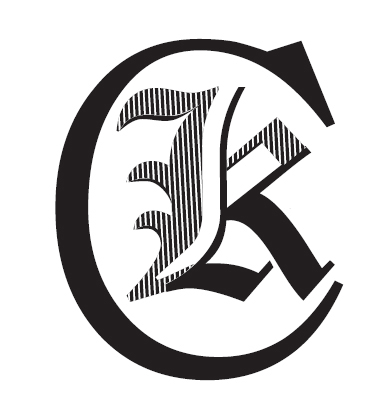 
Årsmötet genomfördes på Boåsvägen 25 i Brf Missionärens föreningslokal. Mötet och festen samlade nästan tjugo medlemmar.Efter de sedvanliga mötesförhandlingarna vidtog en enkel klubbfest där var och en, som ville, åt medhavd mat och dryck. Klubben bjöd på kaffe och kaka.Stämningen var gemytlig och familjär både på årsmötet och klubbfesten med både gamla och nya berättelser från klubbens historia varvat med allmänna samtalsämnen.Vid tangenterna Anders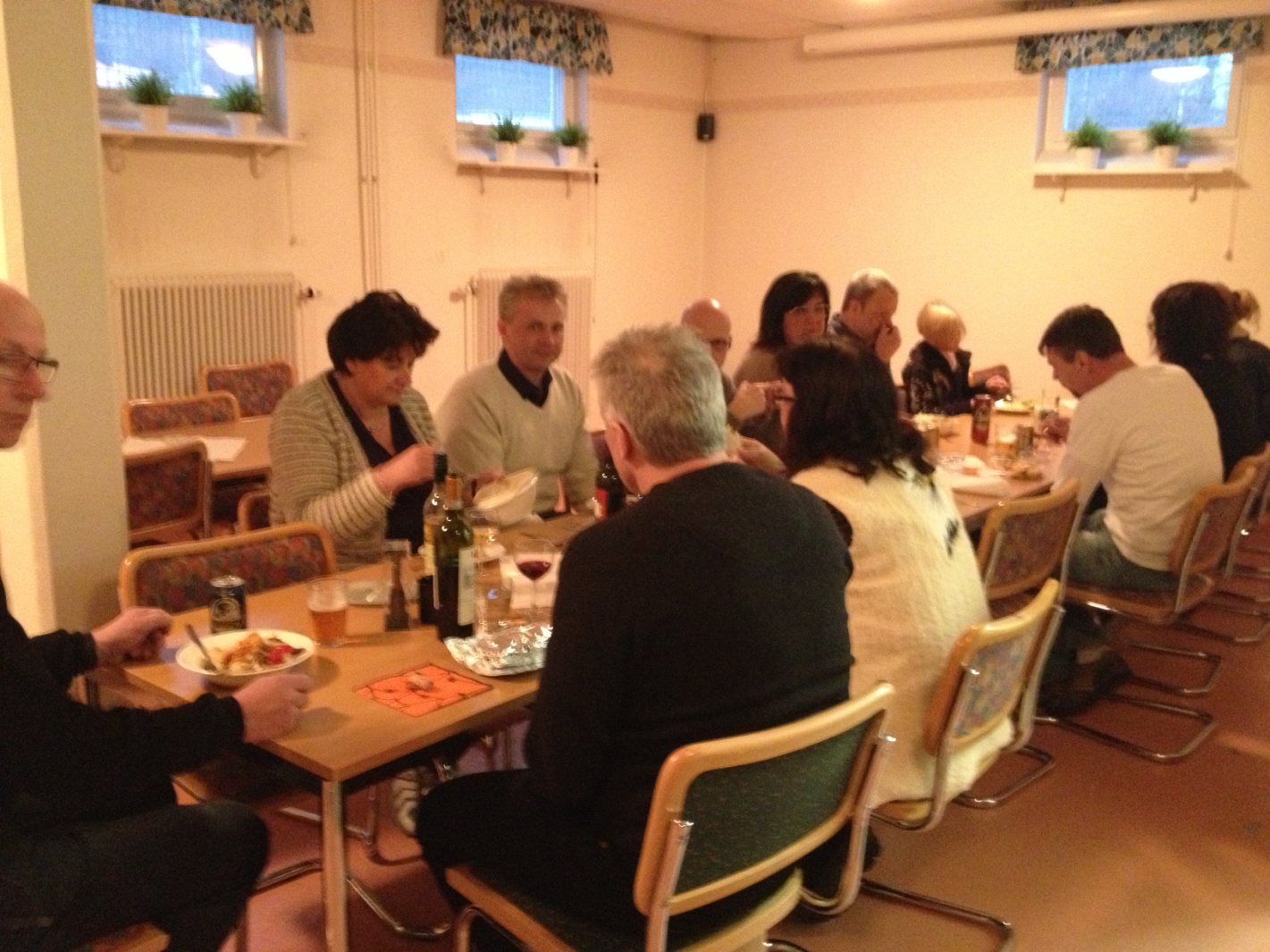 